DEN OTEVŘENÝCH DVEŘÍna 11. ZŠ Plzeň /ŠEDIVKA/9. ledna 2014 od 8. 00 do 16. 00 hodDopoledne: návštěva vyučování, prohlídka prostor školyOd 13. 00 hod možnost zapojení se do „práce“ keramické dílny, školní kuchyňky, počítačových učeben, apod.Ve 14. 00 hod a v 15. 00 hod se těšte na vystoupení kroužku aerobiku, břišního tance, tanečního kroužku.V odděleních školní družiny si může předškoláček vyrobit malý dárek a zapojit se i se svými rodiči do zábavných aktivit.                                              Těšíme se na Vaši návštěvu, vedení školyZápisy do prvních tříd se konají 16. a 17. ledna 2014 od 14. 00 – 18. 00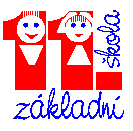 